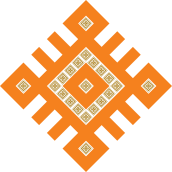 Вид услуги, желаемой получить в Центре поддержки предпринимательства «Шондi»Отметить знаком «V» в пустой клеточке напротив услуги«_____» _______________ 2018 г.                                                                 ____________________________                                                                                                                                                     (подпись)**настоящим даю согласие Центру поддержки предпринимательства «Шондi», являющемуся структурным подразделением ГУП РК «РП «Бизнес-инкубатор», на автоматизированную, а также без использования средств автоматизации, обработку моих персональных данных, а именно – совершение действий, предусмотренных п. 3 ч 1 ст. 3 Федерального закона от 27.07.2006 № 152-ФЗ «О персональных данных», использовать мои персональные данные в информационной системе для их обработки, а также, участие в опросах Центра поддержки предпринимательства «Шондi»ФИОДата рожденияНазвание организацииИНН организации и вид деятельностиКонтактный телефонE-mailКонсультации о программах обучения для СМСП, реализуемых Центром поддержки предпринимательства.Обучение СМСП по дополнительной профессиональной программе "Менеджмент в малом и среднем бизнесе" / программе дополнительного образования "Менеджмент для субъектов малого и среднего бизнеса"(118 часов)Обучение СМСП по дополнительной профессиональной программе "Основы предпринимательской деятельности" / программе дополнительного образования "Основы предпринимательства" (80 часов)Обучение СМСП по дополнительной профессиональной программе "Социальный предприматель" / программе дополнительного образования "Основы социального предпринимательства" (80 часов)Консультации о семинарах, тренингах, круглых столах, проводимых для СМСП Центром поддержки предпринимательстваПроведение для СМСП семинаров по тематикам, связанным с предпринимательской деятельностьюПроведение для СМСП тренингов по тематикам, связанным с предпринимательской деятельностьюПроведение для СМСП круглых столов по тематикам, связанным с предпринимательской деятельностьюКонсультации об иных мероприятиях, проводимых для СМСП Центром поддержки предпринимательстваПодготовка пакета документов, необходимого для регистрации юридических лиц и индивидуальных предпринимателей - СМСПКонсультации по вопросам налогообложенияКонсультации по вопросам бухгалтерского учетаКонсультации по вопросам по вопросам маркетингового сопровождения деятельности СМСПКонсультации по бизнес-планированию СМСПКонсультации по вопросам правового обеспечения деятельности СМСПКонсультации по защите прав и законных интересов СМСП, ликвидации нарушений прав предпринимателей, повышения правовой грамотности предпринимателейКонсультации о возможностях получения кредитных и иных финансовых ресурсовИные консультационные услуги в целях содействия развитию деятельности СМСП (по подбору персонала, по вопросам применения трудового законодательства Российской Федерации)Консультации по размещению СМСП на площадях бизнес-инкубатора г. Сыктывкара Предоставление информации об организациях, предоставляющих льготную аренду для СМСПКонсультации по видам государственной финансовой поддержки и общим условиям ее получения (гранты, субсидии)Консультации по вопросу финансовой поддержки безработных граждан на открытие собственного бизнесаКонсультации по участию СМСП в межрегиональных и международных мероприятияхОрганизация участия СМСП в межрегиональных мероприятиях (бизнес-миссиях)